Notre client s’engage auprès des agriculteurs comme un véritable partenaire pour leur apporter une alternative moderne de distribution d’intrants et de commercialisation des productions.Cette belle entreprise de distribution agricole située au nord de l’Indre est au service de l’agriculture régionale depuis 1929.Les activités de collecte et  d’approvisionnement sont assurées par une équipe de 35 collaborateurs sur 6 dépôts. Son objectif prioritaire est de fournir aux agriculteurs des solutions performantes, innovantes et adaptées à leurs productions, visant à améliorer leurs revenus dans le respect de l’environnement. Cette entreprise, dotée d’une réelle dynamique et de belles valeurs, consolide son équipe pour poursuivre son développement.Dans un contexte de départ en retraite, l’entreprise anticipe et recrute un(e):Directeur commercial  (F/H) basé au nord de l’Indre (36)Véritable bras droit du dirigeant Après une immersion dans le fonctionnement de l’entreprise et une période de tuilage ;Vous serez responsable du développement commercial de l’entreprise grâce à vos compétences techniques et à vos qualités managériales Fortement associé à la vie de l’entreprise, vous disposerez de l’autonomie et des moyens nécessaires pour construire puis déployer la stratégie commerciale Grandes missions :Construction de la stratégie commerciale Construction et déclinaison de la politique commerciale et tarifaireGestion des référencements et des achats de produits et services Gestion des relations fournisseursMarketing de l’offre Management et animation de l’équipe commerciale (10 collaborateurs)Gestion d’un petit portefeuille composé uniquement de clients « grand compte » Responsabilité des budgets et des résultatsRespect des normes Qualité, Certification, RéglementationFormations et compétences : Au-delà de votre formation agricole et d’une expérience confirmée dans un univers similaire, vous cherchez un projet pour investir vos compétences dans une entreprise qui saura les reconnaitre.Qualités nécessaires à la réussite dans le poste :  ManagementLeadershipAutonomie, rigueur et organisationOrienté satisfaction client Esprit structuré, orienté réussite et business Sens du contact et qualité d’écoute Conditions :De notre côté, nous vous apportons professionnalisme et proximité dans une entreprise avec de belles et fortes valeurs humaines. Statut cadre Pack complet  (Voiture de fonction, outils, etc.) Rémunération motivante + prime + épargne salariale + avantages Poste basé au nord de l’Indre Vous êtes une personne de tempérament, vous cherchez un projet ambitieux et motivant, venez rejoindre cette belle équipe !Contact :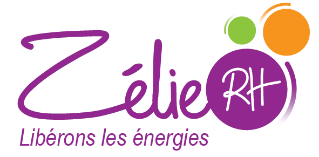 Hélène BEZIE   h.bezie@zelie-rh.com